Publicado en Madrid el 27/02/2024 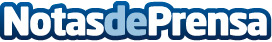 XTB y BlackRock unen fuerzas para promover la educación financiera y la inversión indexada en EspañaXTB, la fintech global que ofrece una plataforma de inversión online y uno de los principales brókers globales, anuncia hoy una colaboración estratégica en España con BlackRock, líder mundial en soluciones de inversión, asesoramiento y gestión de riesgos, para promover la inversión indexada en el paísDatos de contacto:Círculo de ComunicaciónCírculo de Comunicación910 001 948 Nota de prensa publicada en: https://www.notasdeprensa.es/xtb-y-blackrock-unen-fuerzas-para-promover-la Categorias: Finanzas Educación Bolsa Digital http://www.notasdeprensa.es